                        Colegio  Américo Vespucio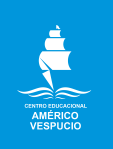                        Quinto básico.                       Artes Visuales                        Música /07/2020Música Quinto Básico.Objetivo: Conocer elementos del lenguaje musical escrito; pentagrama, llave de sol y figuras rítmicas y alturas Sol, Mi, Fa y La mediante la caligrafía musical.Actividad 1: El Pentagrama y la llave de solEl Pentagrama son las líneas donde escribimos la música. Allí ponemos las notas y las llaves. Completa la siguiente actividad.  Numera las líneas y los espacios del pentagrama de abajo hacia  arriba.             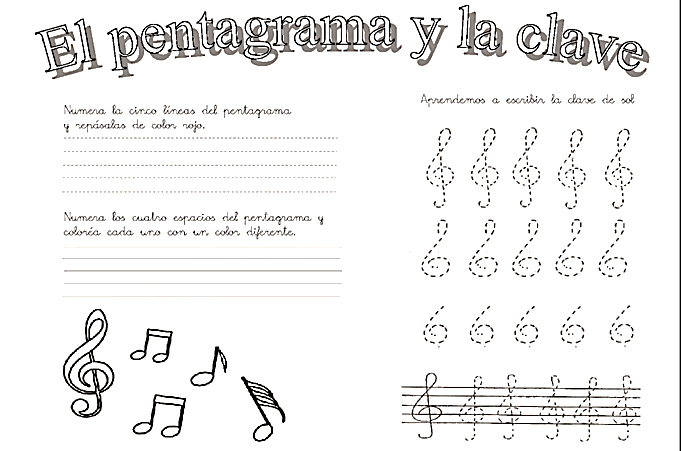 Actividad 2: Líneas y espacios 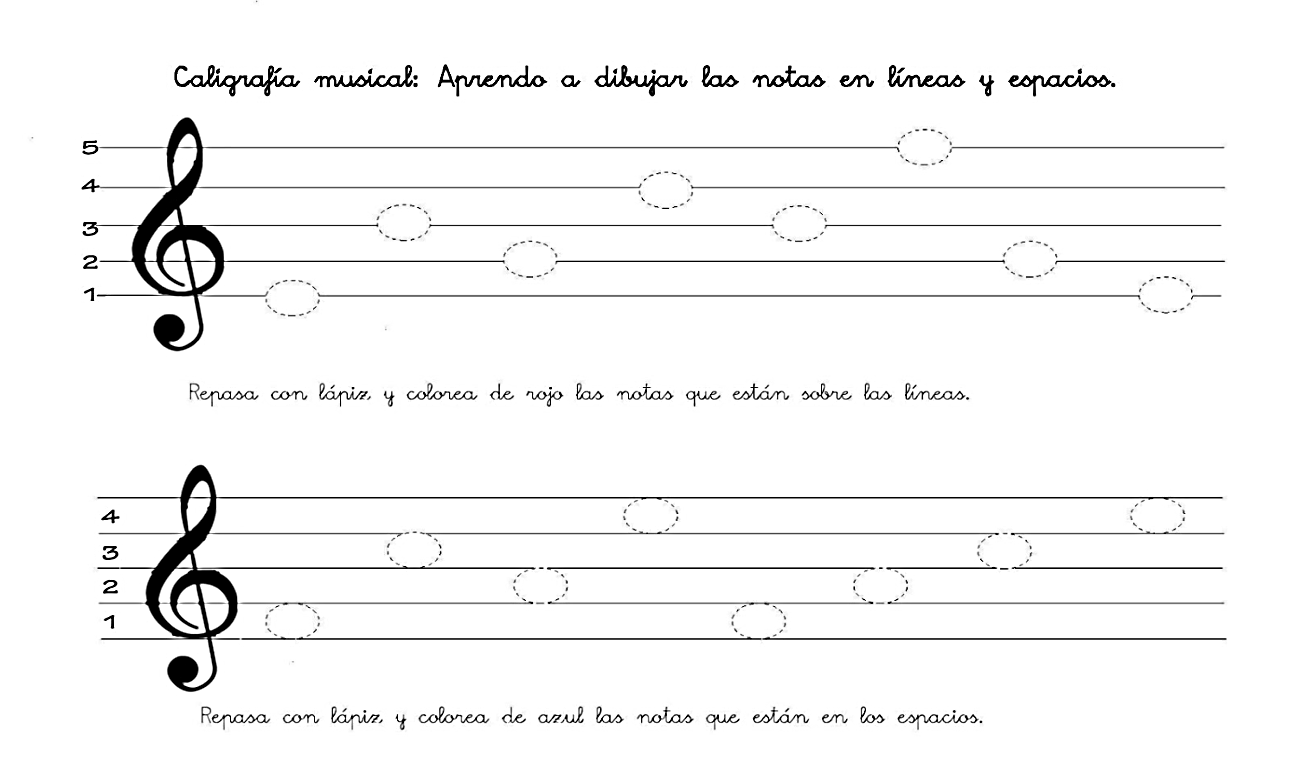 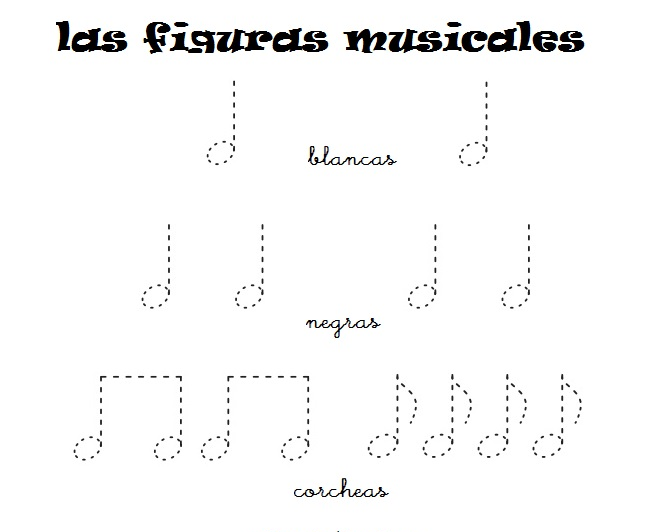 Actividad 3: Figuras rítmicas  Recuerda las figuras rítmicas y sus duraciones mirando el siguiente esquema. Luego repasa las figuras musicales con un lápiz.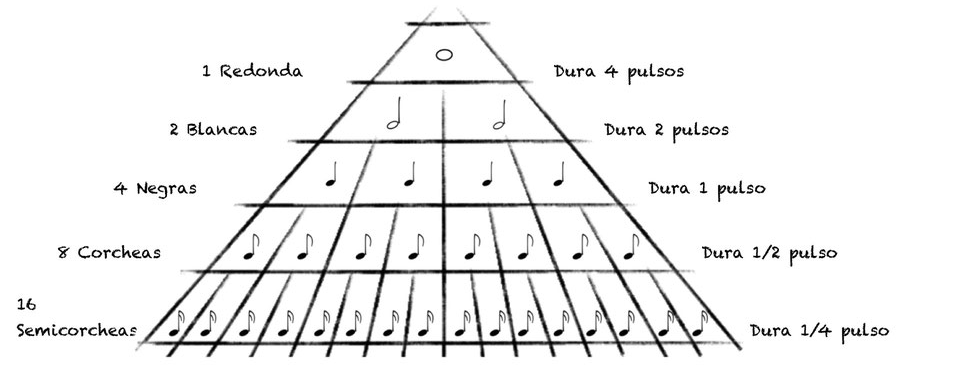 Actividad 4: Las notas musicales Sol, Mi, Fa y LaTe presentamos las notas musicales Sol, y Mi. Se ubican en la primera y segunda línea del pentagrama. Las notas Fa y La se ubican en el segundo y tercer espacio del pentagrama.Completa la actividad escribiendo los nombres de las notas, y dibujando las notas musicales donde corresponde.   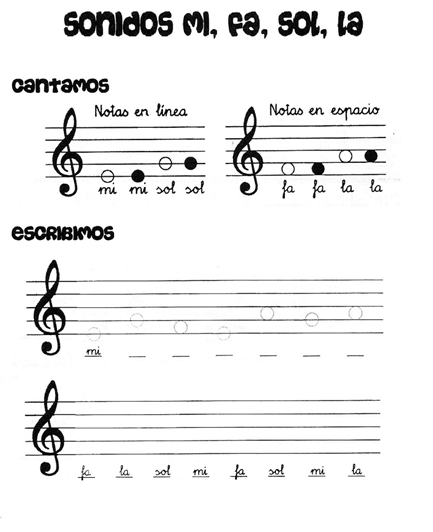 NombreCursoFecha5°    /07/ 2020OA 1 Crear diseños de objetos o sistemas tecnológicos para resolver problemas o aprovechar oportunidades: › desde diversos ámbitos tecnológicos y tópicos de otras asignaturas › representando sus ideas a través de dibujos a mano alzada, dibujo técnico o usando TIC › analizando y modificando productos.Objetivos del proyectoIdentificar la estructura de la escala musical de Do a Do 8 ascendente y descendente